Декларация здоровья пациента или его сопровождающегоИмя и фамилия ……………………………………………………………………………………………….Личный код………………………………………………………………………………………………………Я пациент                                                        Я сопровождающийВы или проживающие с вами были в контакте с носителем COVID-19 в течение последних 14 дней?ДА                                                                                           НЕТЕсли ответ да, то кто и когда? ……………………………………………………..Есть ли у вас нижеперечисленные симптомы заболевания?      - температура выше 37,5 ° C- кашель- боль в горле- затрудненное дыхание, одышка- потеря обоняния и вкуса- боль в мышцах- усталость или- хрипота, насморк или заложенность носа                                      ДА 			               НЕТПроходили ли вы ранее тестирование на Covid-19, результат которого оказался положительным? ДА		                                                            НЕТ    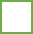 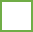 Если ответ да, то когда? ……………………………………………………..Вы или проживающие с вами выезжали в течение 14 дней за границу ?Если да, то кто, когда и в какую  страну? ................................................................................................................................................................................................................................................................……………………………………………………..		……………………………………………2020. г/ подпись /					/ дата 